San Manuel  School                                   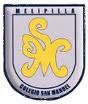 		Subject: English                                                   		Teacher: Marenka Pizarro A.		Grade: 4° BÁSICOENGLISH WORK INSTRUCTIONSNAME: ______________________________________________      Los alumnos deben trabajar en el libro de actividades (Activity book)I.- Página n° 5a) Actividad nro 1: ordenar las preguntas II.- Página n° 6:  a)Actividad nro 3: encerrar las letras que corresponden a la imagen en inglés. Se pueden ayudar con un diccionarioIII.- Página nro 7a)Actividad nro 6: leer y encerrar la palabra correcta.El contexto de esta lectura se ha visto en los niveles anterioresQue el alumno la desarrolle lo que más puedaOBJETIVOS DE APRENDIZAJE: Expresar información personal mediante una tabla de datosReforzar la escritura y lectura de los colores en inglés HABILIDADES / DESTREZAS:Expresión escritaConocimiento